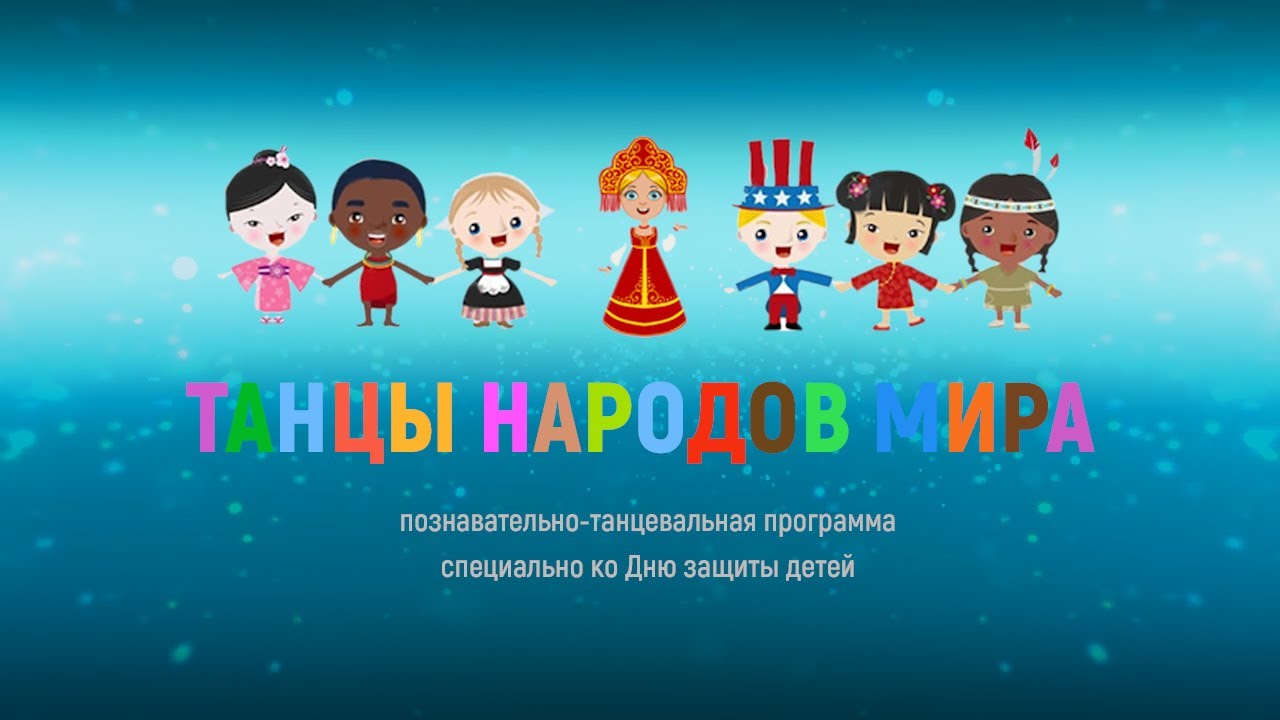 		                         Будем рады сотрудничеству!                              We look forward to collaborating!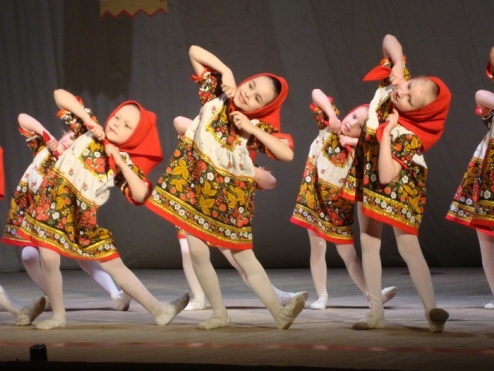 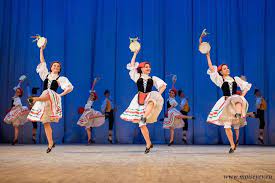 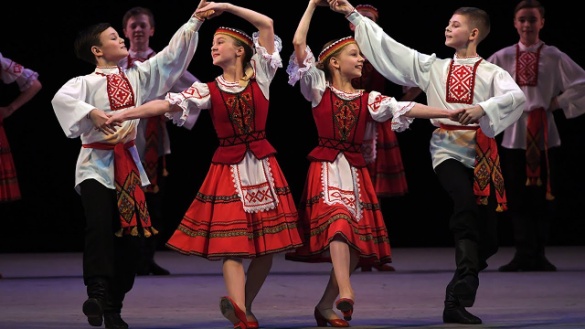 1.Наименование проекта: «Танцы народов мира»1.Наименование проекта: «Танцы народов мира»2. Срок реализации проекта: 1 год2. Срок реализации проекта: 1 год3. Организация – заявитель, предлагающая проект: государственное учреждение образования «Ивьевская детская школа искусств»3. Организация – заявитель, предлагающая проект: государственное учреждение образования «Ивьевская детская школа искусств»4. Цели проекта: - Создание условий для приобщения обучающихся к богатству танцевального и музыкального народного творчества во всех его проявлениях.- Развитие умственных и физических способностей ребенка в их самом полном объеме.- Развитие индивидуальных возможностей и творческих способностей детей.- Воспитание самодостаточного человека, патриота на основе любви к народной культуре, народному танцевальному творчеству.4. Цели проекта: - Создание условий для приобщения обучающихся к богатству танцевального и музыкального народного творчества во всех его проявлениях.- Развитие умственных и физических способностей ребенка в их самом полном объеме.- Развитие индивидуальных возможностей и творческих способностей детей.- Воспитание самодостаточного человека, патриота на основе любви к народной культуре, народному танцевальному творчеству.5. Задачи, планируемые к выполнению в рамках реализации проекта:  Обучающие: - овладение обучающимися основами народно-сценического танца;- обучение выразительному исполнению народного танца;- формирование знаний по народной культуре.  Развивающие:- развитие репродуктивного и продуктивного воображения, фантазии, творчества, наглядно-образного, ассоциативного мышления, самостоятельного художественного осмысления хореографического материала;-  развитие творческой инициативы и способности к самовыражению в танце;- развитие у детей способности к самостоятельной и коллективной деятельности; Воспитательные: - организация постановочной и концертной деятельности;- создание дружественной среды вокруг самоопределяющейся личности и условий для общения;- формирование художественного вкуса и эстетических наклонностей в выборе своего имиджа.5. Задачи, планируемые к выполнению в рамках реализации проекта:  Обучающие: - овладение обучающимися основами народно-сценического танца;- обучение выразительному исполнению народного танца;- формирование знаний по народной культуре.  Развивающие:- развитие репродуктивного и продуктивного воображения, фантазии, творчества, наглядно-образного, ассоциативного мышления, самостоятельного художественного осмысления хореографического материала;-  развитие творческой инициативы и способности к самовыражению в танце;- развитие у детей способности к самостоятельной и коллективной деятельности; Воспитательные: - организация постановочной и концертной деятельности;- создание дружественной среды вокруг самоопределяющейся личности и условий для общения;- формирование художественного вкуса и эстетических наклонностей в выборе своего имиджа.6. Целевая группа:учащиеся хореографического отделения Ивьевской детской школы искусств6. Целевая группа:учащиеся хореографического отделения Ивьевской детской школы искусств7. Краткое описание мероприятий в рамках проекта:              Ежегодно танцевальный коллектив «Хорошенькие» создает 2-4 новые танцевальные композиции. Проблема приобретения костюмов для хореографического коллектива является актуальной ежегодно. Сценический костюм должен смотреться зрелищно и гармонично, быть украшением танца и стоит он недешево.                                    .    
	С приобретением новых костюмов, коллектив планирует выступить с новым проектом «Танцы народов мира». У коллектива готовы 9 композиций среди них: русские народные танцы («Матрешки», «Девичий хоровод»), «Тарантелла» (итальянский танец), «Финская полька». Новые номера войдут в проект и расширят географию представляемых номеров.                              . 
- Костюмы приобретается  для осуществления учебного процесса обучающихся школы в соответствии с учебным предметом «Постановка концертных номеров»);                           .
-   Любой концерт предназначен для привлечения новой подростковой и взрослой аудитории города к современному образовательному процессу, для развития хореографических направлений для детей и взрослых.Выступления коллектива, это настоящий праздник для жителей г.Ивье и Ивьевского района-    Проект оказывает существенное положительное влияние на состояние окружающей среды, если мы говорим о социальной, профессиональной и творческой составляющей проекта.7. Краткое описание мероприятий в рамках проекта:              Ежегодно танцевальный коллектив «Хорошенькие» создает 2-4 новые танцевальные композиции. Проблема приобретения костюмов для хореографического коллектива является актуальной ежегодно. Сценический костюм должен смотреться зрелищно и гармонично, быть украшением танца и стоит он недешево.                                    .    
	С приобретением новых костюмов, коллектив планирует выступить с новым проектом «Танцы народов мира». У коллектива готовы 9 композиций среди них: русские народные танцы («Матрешки», «Девичий хоровод»), «Тарантелла» (итальянский танец), «Финская полька». Новые номера войдут в проект и расширят географию представляемых номеров.                              . 
- Костюмы приобретается  для осуществления учебного процесса обучающихся школы в соответствии с учебным предметом «Постановка концертных номеров»);                           .
-   Любой концерт предназначен для привлечения новой подростковой и взрослой аудитории города к современному образовательному процессу, для развития хореографических направлений для детей и взрослых.Выступления коллектива, это настоящий праздник для жителей г.Ивье и Ивьевского района-    Проект оказывает существенное положительное влияние на состояние окружающей среды, если мы говорим о социальной, профессиональной и творческой составляющей проекта.8. Общий объем финансирования (в долларах США): 32008. Общий объем финансирования (в долларах США): 3200Источник финансированияОбъем финансирования(в долларах США)Средства донора3200Софинансирование09. Место реализации проекта (область/район, город): г. Ивье9. Место реализации проекта (область/район, город): г. Ивье10. Контактное лицо: Шукова Инна Михайловна, директор +375 1595 63116, ivie.dshi@ivie-lib.by10. Контактное лицо: Шукова Инна Михайловна, директор +375 1595 63116, ivie.dshi@ivie-lib.by1. Name of the project: "Dances of the peoples of the world"1. Name of the project: "Dances of the peoples of the world"2. Project implementation period: 1 year2. Project implementation period: 1 year3. Organization - applicant, proposing a project: State Educational Institution « Ivie Children's Art School»3. Organization - applicant, proposing a project: State Educational Institution « Ivie Children's Art School»4. Project objectives: Creation of conditions for introducing students to the wealth of dance and musical folk art in all its manifestations.- Development of the child's mental and physical abilities to their fullest extent.- Development of individual abilities and creative abilities of children.- Education of a self-sufficient person, a patriot based on love for folk culture, folk dance art.4. Project objectives: Creation of conditions for introducing students to the wealth of dance and musical folk art in all its manifestations.- Development of the child's mental and physical abilities to their fullest extent.- Development of individual abilities and creative abilities of children.- Education of a self-sufficient person, a patriot based on love for folk culture, folk dance art.5. Tasks planned for implementation in the framework of the project:Tutorials:- mastering the basics of folk stage dance by students;- teaching expressive performance of folk dance;- formation of knowledge on folk culture.   Developing:- development of reproductive and productive imagination, fantasy, creativity, visual-figurative, associative thinking, independent artistic comprehension of choreographic material;- development of creative initiative and ability to self-expression in dance;- development in children of the ability for independent and collective activities;  Educational:- organization of staging and concert activities;- creation of a friendly environment around a self-determined personality and conditions for communication;- the formation of artistic taste and aesthetic inclinations in choosing one's image.5. Tasks planned for implementation in the framework of the project:Tutorials:- mastering the basics of folk stage dance by students;- teaching expressive performance of folk dance;- formation of knowledge on folk culture.   Developing:- development of reproductive and productive imagination, fantasy, creativity, visual-figurative, associative thinking, independent artistic comprehension of choreographic material;- development of creative initiative and ability to self-expression in dance;- development in children of the ability for independent and collective activities;  Educational:- organization of staging and concert activities;- creation of a friendly environment around a self-determined personality and conditions for communication;- the formation of artistic taste and aesthetic inclinations in choosing one's image.6. Target group:students of the choreographic department of the Ivye Children's Art School 6. Target group:students of the choreographic department of the Ivye Children's Art School 7. Brief description of the project activities:Every year the dance group "Choroshenkije" creates 2-4 new dance compositions. The problem of acquiring costumes for a choreographic group is relevant every year. The stage costume should look spectacular and harmonious, be a decoration of the dance and it should not be cheap.With the acquisition of new costumes, the team plans to perform with a new project "Dances of the peoples of the world." The team has 9 compositions ready, among them: Russian folk dances ("Matryoshka", "Girl's round dance"), "Tarantella" (Italian dance), "Finnish polka". New numbers will be included in the project and will expand the geography of presented numbers. .- Costumes are purchased for the implementation of the educational process of school students in accordance with the subject "Staging concert numbers"); .- Any concert is intended to attract a new teenage and adult audience of the city to the modern educational process, to develop choreographic trends for children and adults. The performances of the group are a real holiday for the residents of Ivye and the Ivye district- The project has a significant positive impact on the state of the environment, if we are talking about the social, professional and creative component of the project.7. Brief description of the project activities:Every year the dance group "Choroshenkije" creates 2-4 new dance compositions. The problem of acquiring costumes for a choreographic group is relevant every year. The stage costume should look spectacular and harmonious, be a decoration of the dance and it should not be cheap.With the acquisition of new costumes, the team plans to perform with a new project "Dances of the peoples of the world." The team has 9 compositions ready, among them: Russian folk dances ("Matryoshka", "Girl's round dance"), "Tarantella" (Italian dance), "Finnish polka". New numbers will be included in the project and will expand the geography of presented numbers. .- Costumes are purchased for the implementation of the educational process of school students in accordance with the subject "Staging concert numbers"); .- Any concert is intended to attract a new teenage and adult audience of the city to the modern educational process, to develop choreographic trends for children and adults. The performances of the group are a real holiday for the residents of Ivye and the Ivye district- The project has a significant positive impact on the state of the environment, if we are talking about the social, professional and creative component of the project.8. Total funding (in US dollars): 32008. Total funding (in US dollars): 3200Source of financingFunding volume(in USD)Donor funds 3200 Co-financing 0 9. Location of the project (region / district, city): Ivye9. Location of the project (region / district, city): Ivye10. Contact person: Shukova Inna Mikhailovna, Director+375 1595 63116,ivie.dshi@ivie-lib.by 10. Contact person: Shukova Inna Mikhailovna, Director+375 1595 63116,ivie.dshi@ivie-lib.by 